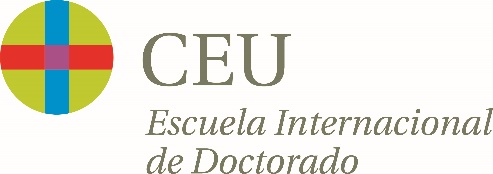 DETAILS:WORK ASSESSMENT: (brief text where the Advisor/s explain their consideration regarding the work executed by the researcher in training) No more than 100 words in each section.1. Experimental work assessment performed and it´s relation with the overall thesis project (Quantity and Quality)2. Evaluation of capabilities gained: acquired knowledge, abilities, and skills (operation of equipment, looking up information, writing), etc.3. Performance of his/her activity during the evaluation period4. Ability to continue the desired objectives that are to be achieved5. On a scale of 0-10, rate the following aspect:6. Other additional aspects that wish to be highlighted:In .........................., the......... of......................., 20.........Signed:   names and signatures of the advisors/peer mentorsANNUAL THESIS ADVISOR/S REPORTPhD PROGRAM:LINE OF RESEARCH:Name of Researcher in Training:Name of Advisor/Peer MentorDirector 1:Director 2:Peer Mentor (if applicable): Thesis Project Title:Period of Thesis Evaluation (1st year, 2nd year…):Academic Year:	20_____/20_____Level of motivation Interaction with other members of the research team Maturity, SeriousnessProductivityDegree of competence acquired in this period Independence in his/her workAbility to resolve problems that have arisen in his/her daily workCapacity to reflect 